Zaragoza, 19 de septiembre 2018Queridas Familias:	Como os anunciamos en las reuniones de inicio de Curso dentro de unos días celebraremos la COMIDA SOLIDARIA que, además de ser un bonito momento de encuentro, nos ayudará a recaudar fondos para el proyecto de FundEO asignado a nuestro colegio. Aplicando el objetivo de este curso,  … nos ponemos manos a la obra, y agradecemos la colaboración de todos para el proyecto solidario de este año dirigido a fomentar el cuidado y protección de menores en las ciudades de Colombia: Bogotá, Medellín y Soacha de Colombia, a través de Hnas. y laicos teresianos que les atienden.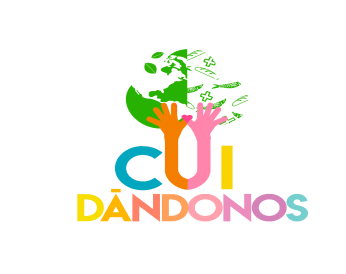 ¿CUÁNDO ES LA COMIDA?: El domingo día 30 de septiembre, a las 14h en el comedor del Colegio. La preparan padres, madres y profesores voluntarios a partir de productos donados por empresas colaboradoras. El menú de adulto será Paella y el de niños Pasta a la boloñesa, con un donativo de 10 euros por adulto y 5 por niño. Los tíquets de la comida podréis adquirirlos en portería a partir del lunes día 25 y hasta el propio día 30 de septiembre. A la entrada del comedor se entregarán los tíquets correspondientes.Nos facilitáis mucho la organización si compráis los tiquets durante la semana, del 25 al 29. Si no podéis asistir, pero sí colaborar, podéis comprar tíquets de “fila 0” en portería, o hacer llegar vuestro donativo por medio del tutor/a correspondiente.  Muchas gracias por vuestra colaboración.ADEMÁS... TEATRO, EUCARISTIA Y RIFA SOLIDARIAA las 12 h., en el auditorio del Colegio, disfrutaremos de la obra “La flauta mágica”, preparada por un grupo de padres voluntarios que son verdaderos artistas. El donativo, que recogerán a la entrada del Auditorio, será de 2 euros por persona, también para el Proyecto.Al ser domingo ofrecemos la posibilidad de participar en la EUCARISTÍA a las 13h. Durante la misma se hará una breve presentación del proyecto. Contaremos con una hermana teresiana que nos acercará a la realidad de Colombia. Al finalizar la comida se hará la RIFA SOLIDARIA con la que finalizaremos la convivencia de este día.Muchas gracias a todos. ¡Os esperamos!.La Comisión Organizadora y el Equipo Directivo del Colegio.